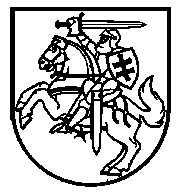 Lietuvos Respublikos VyriausybėnutarimasDĖL LIETUVOS RESPUBLIKOS VYRIAUSYBĖS 2010 M. GEGUŽĖS 4 D. NUTARIMO NR. 511 „DĖL INSTITUCIJŲ ATLIEKAMŲ PRIEŽIŪROS FUNKCIJŲ OPTIMIZAVIMO“ PAKEITIMO2019 m. liepos 3 d. Nr. 692VilniusLietuvos Respublikos Vyriausybė nutaria:Pakeisti Ūkio subjektų veiklos priežiūrą atliekančių viešojo administravimo subjektų sąrašą, patvirtintą Lietuvos Respublikos Vyriausybės 2010 m. gegužės 4 d. nutarimu Nr. 511 „Dėl institucijų atliekamų priežiūros funkcijų optimizavimo“:1. Pripažinti netekusiu galios 40 punktą. 2. Pakeisti 42 punktą ir jį išdėstyti taip:„42. Valstybinė energetikos reguliavimo taryba“.Ministras Pirmininkas	Saulius SkvernelisEkonomikos ir inovacijų ministras	Virginijus Sinkevičius